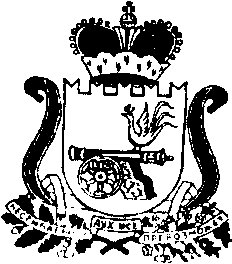 АДМИНИСТРАЦИЯ  МУНИЦИПАЛЬНОГО  ОБРАЗОВАНИЯ“КАРДЫМОВСКИЙ  РАЙОН” СМОЛЕНСКОЙ ОБЛАСТИРАСПОРЯЖЕНИЕВ соответствии с Приказом Федерального агентства правительственной связи и информации при Президенте Российской Федерации от 13 июня 2001 г. №152 «Об утверждении Инструкции об организации и обеспечении безопасности хранения, обработки и передачи по каналам связи с использованием средств криптографической защиты информации с ограниченным доступом, не содержащей сведений, составляющих государственную тайну", а также для организации обеспечения конфиденциальности и несогласованного распространения персональных данных, используемых в работе Администрации муниципального образования «Кардымовский район» Смоленской области:1. Закрепить за следующими должностными лицами личные номерные печати:- Терехин Павел Александрович, ведущий специалист сектора информационных технологий Администрации муниципального образования «Кардымовский район» Смоленской области – личная номерная печать №5, согласно приложению;- Аношенков Александр Михайлович, главный специалист сектора информационных технологий Администрации муниципального образования «Кардымовский район» Смоленской области – личная номерная печать №6, согласно приложению.2. Ответственность за сохранность и использование личных номерных печатей возлагается на должностных лиц - пользователей личных номерных печатей.3. Сектору информационных технологий Администрации муниципального образования «Кардымовский район» Смоленской области (А.М. Аношенков) ознакомить под подпись заинтересованных лиц Администрации муниципального образования «Кардымовский район» Смоленской области с настоящим распоряжением.4. Контроль исполнения настоящего распоряжения возложить на управляющего делами Администрации муниципального образования «Кардымовский район» Смоленской области В.Г. Макарова.5. Настоящее распоряжение вступает в силу со дня его подписания.13.09.2016 г.  № 00522-рО закреплении личных номерных печатей за ответственными должностными лицами в Администрации муниципального образования «Кардымовский район» Смоленской области Глава муниципального образования «Кардымовский район» Смоленской областиЕ.В. Беляев